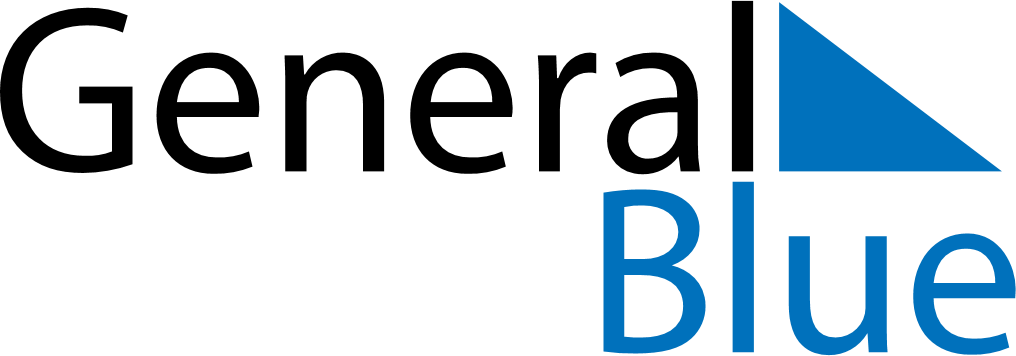 October 2202October 2202October 2202October 2202October 2202SundayMondayTuesdayWednesdayThursdayFridaySaturday12345678910111213141516171819202122232425262728293031